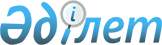 Об утверждении Порядка вынесения предостережения о недопустимости совершения действий, которые могут привести к нарушению общих правил конкуренции на трансграничных рынках государств – членов Евразийского экономического союзаРешение Совета Евразийской экономической комиссии от 5 марта 2021 года № 28
      Примечание ИЗПИ!Порядок введения в действие см. п.2
      В соответствии с подпунктом 1 пункта 24 Положения о Евразийской экономической комиссии (приложение № 1 к Договору о Евразийском экономическом союзе от 29 мая 2014 года) и в целях реализации пунктов 10, 11 и 13 Протокола об общих принципах и правилах конкуренции (приложение № 19 к Договору о Евразийском экономическом союзе от 29 мая 2014 года) Совет Евразийской экономической комиссии решил:
      1. Утвердить прилагаемый Порядок вынесения предостережения о недопустимости совершения действий, которые могут привести к нарушению общих правил конкуренции на трансграничных рынках государств - членов Евразийского экономического союза.
      2. Настоящее Решение вступает в силу по истечении 30 календарных дней с даты его официального опубликования, но не ранее даты вступления в силу Протокола о внесении изменений в Договор о Евразийском экономическом союзе от 29 мая 2014 года, подписанного 1 октября 2019 г. ПОРЯДОК
вынесения предостережения о недопустимости совершения действий, которые могут привести к нарушению общих правил конкуренции на трансграничных рынках государств – членов Евразийского экономического союза I. Общие положения
      1. Настоящий Порядок разработан на основании пунктов 10, 11 и 13 Протокола об общих принципах и правилах конкуренции (приложение № 19 к Договору о Евразийском экономическом союзе от 29 мая 2014 года) (далее - Протокол) и определяет правила вынесения предостережения о недопустимости совершения действий, которые могут привести к нарушению общих правил конкуренции на трансграничных рынках государств - членов Евразийского экономического союза (далее - государства-члены), предусмотренных разделом XVIII Договора о Евразийском экономическом союзе (далее - Договор) и Протоколом (далее - предостережение).
      2. Понятия, используемые в настоящем Порядке, понимаются в значениях, определенных Протоколом. II. Основания для вынесения предостережения
      3. Основанием для вынесения предостережения должностному лицу хозяйствующего субъекта (субъекта рынка), а также физическому лицу является публичное заявление таких лиц о планируемом поведении на трансграничном рынке, если такое поведение может привести к нарушению общих правил конкуренции и при этом отсутствуют основания для вынесения определения о начале проведения расследования о нарушении общих правил конкуренции.
      Под публичным заявлением понимается заявление должностного лица хозяйствующего субъекта (субъекта рынка) или физического лица, адресованное в том числе неопределенному кругу лиц и (или) сделанное в условиях, позволяющих получить информацию, содержащуюся в таком заявлении (например, заявление сделано на конференции, в интервью, размещено в средствах массовой информации, опубликовано в информационно-телекоммуникационной сети "Интернет", в рекламных брошюрах или буклетах и т. д.).
      4. Евразийская экономическая комиссия (далее - Комиссия) может использовать информацию о публичных заявлениях, полученную в том числе:
      а) от государственных органов государств-членов, хозяйствующих субъектов (субъектов рынка), физических лиц (с приложением к соответствующему письменному сообщению документа, содержащего информацию (сведения), подтверждающую публичное заявление);
      б) из средств массовой информации;
      в) самостоятельно. III. Подготовка и вынесение предостережения
      5. Структурное подразделение Комиссии, в компетенцию которого входит контроль за соблюдением общих правил конкуренции на трансграничных рынках (далее - уполномоченное структурное подразделение Комиссии), в течение 10 рабочих дней со дня получения (выявления) информации о публичном заявлении:
      а) проверяет наличие информации (сведений) о публичном заявлении;
      б) оценивает публичное заявление в соответствии с пунктом 6 настоящего Порядка;
      в) подготавливает заключение о необходимости (отсутствии необходимости) вынесения предостережения и проект предостережения по форме согласно приложению и представляет их для рассмотрения членом Коллегии Комиссии, курирующим вопросы конкуренции и антимонопольного регулирования (далее - член Коллегии Комиссии).
      6. Уполномоченное структурное подразделение Комиссии анализирует содержание публичного заявления на предмет возможного нарушения статьи 76 Договора и в случае, если заявленные должностным или физическим лицом действия (бездействие) способны привести к нарушению указанной статьи Договора, оценивает возможные последствия таких действий для трансграничных рынков, принимая во внимание где, кем, когда и при каких обстоятельствах было сделано публичное заявление, и определяет, имеется ли основание для вынесения предостережения.
      По результатам проведенной оценки публичного заявления уполномоченное структурное подразделение Комиссии представляет члену Коллегии Комиссии заключение о необходимости (отсутствии необходимости) вынесения предостережения за подписью руководителя уполномоченного структурного подразделения Комиссии (в случае его отсутствия - за подписью заместителя руководителя).
      К заключению о необходимости вынесения предостережения прилагается подготовленный уполномоченным структурным подразделением Комиссии проект предостережения.
      7. В проекте предостережения указываются:
      а) фамилия, имя, отчество (при наличии) должностного лица хозяйствующего субъекта (субъекта рынка), сделавшего публичное заявление, его должность, наименование и место регистрации хозяйствующего субъекта (субъекта рынка) либо фамилия, имя, отчество (при наличии) физического лица, сделавшего публичное заявление, адрес места его регистрации или места его фактического проживания;
      б) источник получения информации о публичном заявлении;
      в) содержание публичного заявления о планируемом поведении, которое может привести к нарушению общих правил конкуренции на трансграничных рынках;
      г) положения Договора, которые могут быть нарушены в результате реализации действий, изложенных в публичном заявлении.
      8. Член Коллегии Комиссии на основании заключения о необходимости (отсутствии необходимости) вынесения предостережения принимает одно из следующих решений:
      а) о вынесении предостережения;
      б) об отсутствии необходимости вынесения предостережения;
      в) о необходимости доработки вопроса о вынесении предостережения в срок не более 5 рабочих дней.
      9. При принятии членом Коллегии Комиссии решения о вынесении
      Предостережения уполномоченное структурное      подразделение
      Комиссии оформляет предостережение на бланке письма Комиссии и представляет его члену Коллегии Комиссии для подписания.
      10. Предостережение подписывается членом Коллегии Комиссии.
      11. Датой вынесения предостережения является дата его подписания.
      12. Предостережение направляется уполномоченным структурным подразделением Комиссии должностному лицу по адресу места регистрации хозяйствующего субъекта (субъекта рынка) или физическому лицу по адресу места его регистрации или места его фактического проживания, а также размещается на официальном сайте Евразийского экономического союза.
      Срок направления предостережения не должен превышать 2 рабочих дней с даты его подписания.
      13. В случае принятия членом Коллегии Комиссии решения об отсутствии необходимости вынесения предостережения уполномоченное структурное подразделение Комиссии уведомляет об этом орган государственной власти государства-члена, хозяйствующий субъект или физическое лицо, представившие в Комиссию информацию о публичном заявлении, в срок, не превышающий 2 рабочих дней с даты принятия такого решения.
      14. Копия предостережения не позднее 2 рабочих дней с даты его вынесения направляется письмом за подписью руководителя уполномоченного структурного подразделения Комиссии либо его заместителя:
      а) в орган государственной власти государства-члена, в компетенцию которого входит реализация и (или) проведение конкурентной (антимонопольной) политики, на территории которого зарегистрированы хозяйствующий субъект (субъект рынка) или физическое лицо, в адрес которых было направлено предостережение;
      б) в уполномоченный на взаимодействие с Комиссией орган государственной власти государства-члена, на территории которого зарегистрированы хозяйствующий субъект (субъект рынка) или физическое лицо, в адрес которых было направлено предостережение.
      15. Предостережение не может быть вынесено по истечении 3 лет с даты публичного заявления.                                                        ПРЕДОСТЕРЕЖЕНИЕ
о недопустимости совершения действий, которые могут привести к нарушению общих
  правил конкуренции на трансграничных рынках государств - членов Евразийского
                                                       экономического союза
      Направляется       ______________________________________________________________                                          (указывается адресат:________________________________________________________________________________                               Ф.И. О. должностного лица хозяйствующего субъекта________________________________________________________________________________(субъекта рынка), его должность, наименование и место регистрации хозяйствующего________________________________________________________________________________     субъекта (субъекта рынка) либо Ф.И.О. физического лица, адрес места его регистрации________________________________________________________________________________                                                     или места его фактического проживанияВ связи с публичным заявлением о ___________________________________________(кратко излагается публичное заявление должностного лица хозяйствующего субъекта_______________________________________________________________________________(субъекта рынка) либо физического лица о планируемом поведении на товарном рынке,________________________________________________________________________________место, дата и обстоятельства, при которых состоялось публичное заявление)
      Евразийская экономическая комиссия на основании пунктов 10, 11 и 13 Протокола обобщих принципах и правилах конкуренции (приложение № 19 к Договору о Евразийскомэкономическом союзе от 29 мая 2014 года) предостерегает от осуществления следующихдействий, содержащихся в указанном публичном заявлении____________________________________________________________________________________________________________________________________________________________________________________________                        (указывается, от каких действии предостерегается лицо)________________________________________________________________________________________________________________________________________________________________в связи с тем, что осуществление таких действий может привести к нарушению____________________________________________________________________________________________                   (указываются пункт, статья Договора о Евразийском экономическом союзе________________________________________________________________________________                             от 29 мая 2014 года, которые могут быть нарушены)
      вследствие чего может быть применена мера ответственности в соответствии с Договором оЕвразийском экономическом союзе от 29 мая 2014 года.
      Член Коллегии (Министр)                             __________________      ______________________по конкуренции и антимонопольному                 (подпись)                           Ф.И.О.регулированию
					© 2012. РГП на ПХВ «Институт законодательства и правовой информации Республики Казахстан» Министерства юстиции Республики Казахстан
				
Члены Совета Евразийской экономической комиссии:
Члены Совета Евразийской экономической комиссии:
Члены Совета Евразийской экономической комиссии:
Члены Совета Евразийской экономической комиссии:
Члены Совета Евразийской экономической комиссии:
От РеспубликиАрмения
От РеспубликиБеларусь
От РеспубликиКазахстан
От КыргызскойРеспублики
От РоссийскойФедерации
М. Григорян
И. Петришенко
А. Смаилов
У. Кармышаков
А. ОверчукУТВЕРЖДЕН
Решением Совета
Евразийской экономической
комиссии от 5 марта 2021 г. № 28ПРИЛОЖЕНИЕ
к Порядку вынесения
предостережения о
недопустимости
совершения действий, которые
могут привести к нарушению
общих правил конкуренции на
трансграничных рынках
государств - членов
Евразийского экономического союза(форма)___________________________
(фамилия, имя, отчество (при наличии)
_____________________________________________________
должностного лица хозяйствующего субъекта (субъекта рынка),________________________________________________
его должность, наименование и место регистрации__________________________________________________
хозяйствующего субъекта (субъекта рынка) либо фамилия, имя,________________________________________________
отчество (при наличии) физического лица, адрес_______________________________________________________
места его регистрации или места его фактического проживания)